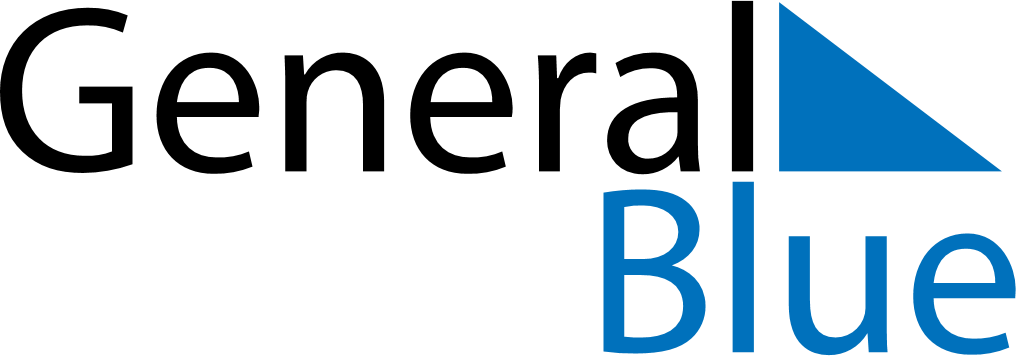 June 2024June 2024June 2024June 2024June 2024June 2024June 2024Khlong Lan, Kamphaeng Phet, ThailandKhlong Lan, Kamphaeng Phet, ThailandKhlong Lan, Kamphaeng Phet, ThailandKhlong Lan, Kamphaeng Phet, ThailandKhlong Lan, Kamphaeng Phet, ThailandKhlong Lan, Kamphaeng Phet, ThailandKhlong Lan, Kamphaeng Phet, ThailandSundayMondayMondayTuesdayWednesdayThursdayFridaySaturday1Sunrise: 5:49 AMSunset: 6:51 PMDaylight: 13 hours and 1 minute.23345678Sunrise: 5:49 AMSunset: 6:51 PMDaylight: 13 hours and 2 minutes.Sunrise: 5:49 AMSunset: 6:52 PMDaylight: 13 hours and 2 minutes.Sunrise: 5:49 AMSunset: 6:52 PMDaylight: 13 hours and 2 minutes.Sunrise: 5:49 AMSunset: 6:52 PMDaylight: 13 hours and 2 minutes.Sunrise: 5:49 AMSunset: 6:52 PMDaylight: 13 hours and 3 minutes.Sunrise: 5:49 AMSunset: 6:53 PMDaylight: 13 hours and 3 minutes.Sunrise: 5:49 AMSunset: 6:53 PMDaylight: 13 hours and 3 minutes.Sunrise: 5:49 AMSunset: 6:53 PMDaylight: 13 hours and 3 minutes.910101112131415Sunrise: 5:49 AMSunset: 6:54 PMDaylight: 13 hours and 4 minutes.Sunrise: 5:50 AMSunset: 6:54 PMDaylight: 13 hours and 4 minutes.Sunrise: 5:50 AMSunset: 6:54 PMDaylight: 13 hours and 4 minutes.Sunrise: 5:50 AMSunset: 6:54 PMDaylight: 13 hours and 4 minutes.Sunrise: 5:50 AMSunset: 6:54 PMDaylight: 13 hours and 4 minutes.Sunrise: 5:50 AMSunset: 6:55 PMDaylight: 13 hours and 4 minutes.Sunrise: 5:50 AMSunset: 6:55 PMDaylight: 13 hours and 5 minutes.Sunrise: 5:50 AMSunset: 6:55 PMDaylight: 13 hours and 5 minutes.1617171819202122Sunrise: 5:50 AMSunset: 6:56 PMDaylight: 13 hours and 5 minutes.Sunrise: 5:50 AMSunset: 6:56 PMDaylight: 13 hours and 5 minutes.Sunrise: 5:50 AMSunset: 6:56 PMDaylight: 13 hours and 5 minutes.Sunrise: 5:51 AMSunset: 6:56 PMDaylight: 13 hours and 5 minutes.Sunrise: 5:51 AMSunset: 6:56 PMDaylight: 13 hours and 5 minutes.Sunrise: 5:51 AMSunset: 6:57 PMDaylight: 13 hours and 5 minutes.Sunrise: 5:51 AMSunset: 6:57 PMDaylight: 13 hours and 5 minutes.Sunrise: 5:51 AMSunset: 6:57 PMDaylight: 13 hours and 5 minutes.2324242526272829Sunrise: 5:52 AMSunset: 6:57 PMDaylight: 13 hours and 5 minutes.Sunrise: 5:52 AMSunset: 6:57 PMDaylight: 13 hours and 5 minutes.Sunrise: 5:52 AMSunset: 6:57 PMDaylight: 13 hours and 5 minutes.Sunrise: 5:52 AMSunset: 6:58 PMDaylight: 13 hours and 5 minutes.Sunrise: 5:52 AMSunset: 6:58 PMDaylight: 13 hours and 5 minutes.Sunrise: 5:53 AMSunset: 6:58 PMDaylight: 13 hours and 5 minutes.Sunrise: 5:53 AMSunset: 6:58 PMDaylight: 13 hours and 5 minutes.Sunrise: 5:53 AMSunset: 6:58 PMDaylight: 13 hours and 4 minutes.30Sunrise: 5:54 AMSunset: 6:58 PMDaylight: 13 hours and 4 minutes.